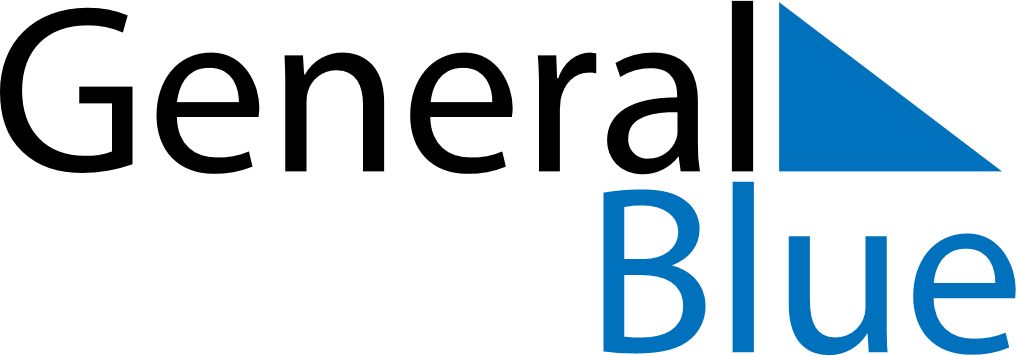 May 1653May 1653May 1653May 1653May 1653SundayMondayTuesdayWednesdayThursdayFridaySaturday12345678910111213141516171819202122232425262728293031